Publicado en  el 20/01/2017 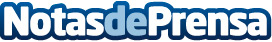 El tamaño de las baterías y la manufacturación de estas por parte de Amperex Technology son los dos motivos causantes de las explosiones del Galaxy Note 7Tras las investigaciones se ha podido comprobar cuáles son las razones que causaron incendios y explosiones en los modelos del terminal de la marca Samsung Datos de contacto:Nota de prensa publicada en: https://www.notasdeprensa.es/el-tamano-de-las-baterias-y-la-manufacturacion_1 Categorias: Ciberseguridad http://www.notasdeprensa.es